Elevrådsmøde onsdag d. 6/11 2019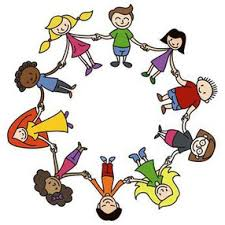 DagsordenInviterede mødedeltagere:Kieran A5Mille A4Mathias B4 (Mathias i praktik om torsdagen - nyt elevrådsmedlem fra afd. B)Julie B2 (formand)Mikkel B3 (næstformand)Jonas C3HelleFraværende:Kieran, Mikkel, Jonas. DSE - besøgDidi fortæller os om DSE og demokrati.  DSE er en 15 år gammel institution. I starten demonstrerede de foran Christiansborg, for at blive lyttet til. Nu bliver der lyttet til DSE, eksempelvis ved lærerkonflikten. DSE repræsenterer eleverne. Hele organisationen er bygget op af børn og unge. Didi arbejder frivilligt fuld tid hele dette år. Hun er 17 år.  De tilbyder at komme ud på skolerne og holde oplæg og kursus. Alle skoler kan gratis få et kursus om året, såfremt man er betalende medlem er der ingen begrænsninger på dette. De arbejder bl.a. med projektet ”alle med” som handler om inklusion. De arbejder med et projekt som hedder ”Wifie” som handler om sociale medier. De udbyder oplæg/kursus om at håndtere egen økonomi, eller ”Hvordan planlægger man en aktivitet” som bl.a. handler om kropssprog, kommunikation, tale og meget meget mere som kan læses i deres kursuskatalog. Nyt fra fælleselevrådsmødetDer har ikke været et møde i denne månedProjekt elevrådsfilm/LarsElevrådet har besluttet, at de gerne vil arbejde videre med projektet fra de tidligere år.Mille og Julie vil gerne deltage i arbejdet sammen med Lars. Lars er med på ideen, men har pt meget travlt. Lars vil tidligst kunne starte noget op til januar.Helle snakker med Lars og invitere ham til næste møde.Punkter fra afdelingerne til drøftelseIntet til drøftelseTrivselsrapport snak næste elevrådsmødeKage, saft og uformel snak. Tak for i dag.Elevrådsformand/JulieElevrådskontaktlærer/Helle